Mary Elizabeth Bernard, "Ohio, County Marriages, 1789-1994"Citing this Record"Ohio, County Marriages, 1789-1994," index and images, FamilySearch (https://familysearch.org/pal:/MM9.1.1/XZZ9-RD7 : accessed 19 Feb 2013), Bernard Gucke and Mary Elizabeth Bernard, 1861; citing reference No. 12 Page 7, FHL microfilm 914955.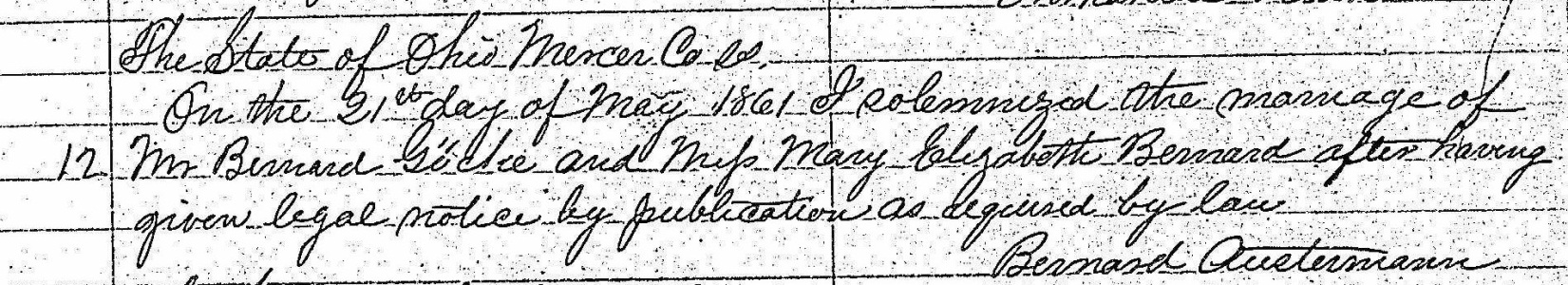 name:Bernard Gucketitles & terms:event:Marriageevent date:21 May 1861event place (standardized):Mercer, Ohio, United Statesevent place (other):age:estimated birth year:birth date:birthplace:father:father's titles & terms:mother:mother's titles & terms:spouse:Mary Elizabeth Bernardspouse's titles & terms:spouse's age:spouse's estimated birth year:spouse's birthplace:spouse's father:spouse's father's titles & terms:spouse's mother:spouse's mother's titles & terms:reference number:No. 12 Page 7film number:914955digital folder number:004259947image number:00544